Dane osobowe cudzoziemca:Treść wniosku:Proszę o zwrot opłaty za wydrukowanie karty pobytu  czasowego/ pobytu stałego/pobytu rezydenta długoterminowego UE w kwocie 50 zł / 25 zł lub 100 zł / 50 zł  wniesionej w dniu: ………………………………………………………………...Uzasadnienie:………………………………………………………………………………………………………………………………………………………Sposób zwrotu należności: Powyższą kwotę proszę przekazać:□ na rachunek bankowy numer:	 □ na w/w adres (zwrot pomniejszony o koszt przekazu pocztowego):                                   …………………………………………………...                                                       data i czytelny podpis cudzoziemcaZgoda na przetwarzanie danych osobowych:Wyrażam zgodę na przetwarzanie moich danych osobowych zawartych w niniejszym formularzu wypełnionym na potrzeby postępowania prowadzonego w Wydziale Spraw Cudzoziemców Wielkopolskiego Urzędu Wojewódzkiego w Poznaniu, w celu komunikacji telefonicznej lub mailowej w pełnym zakresie informacji związanych z prowadzeniem mojej sprawy. Oświadczam, że zapoznałam/em się z informacją o prywatności dostępną na stronie  https://migrant.poznan.uw.gov.pl.………………………..…………………………….                                                       data i czytelny podpis cudzoziemcaPieczęć i adnotacje organu przyjmującego wniosek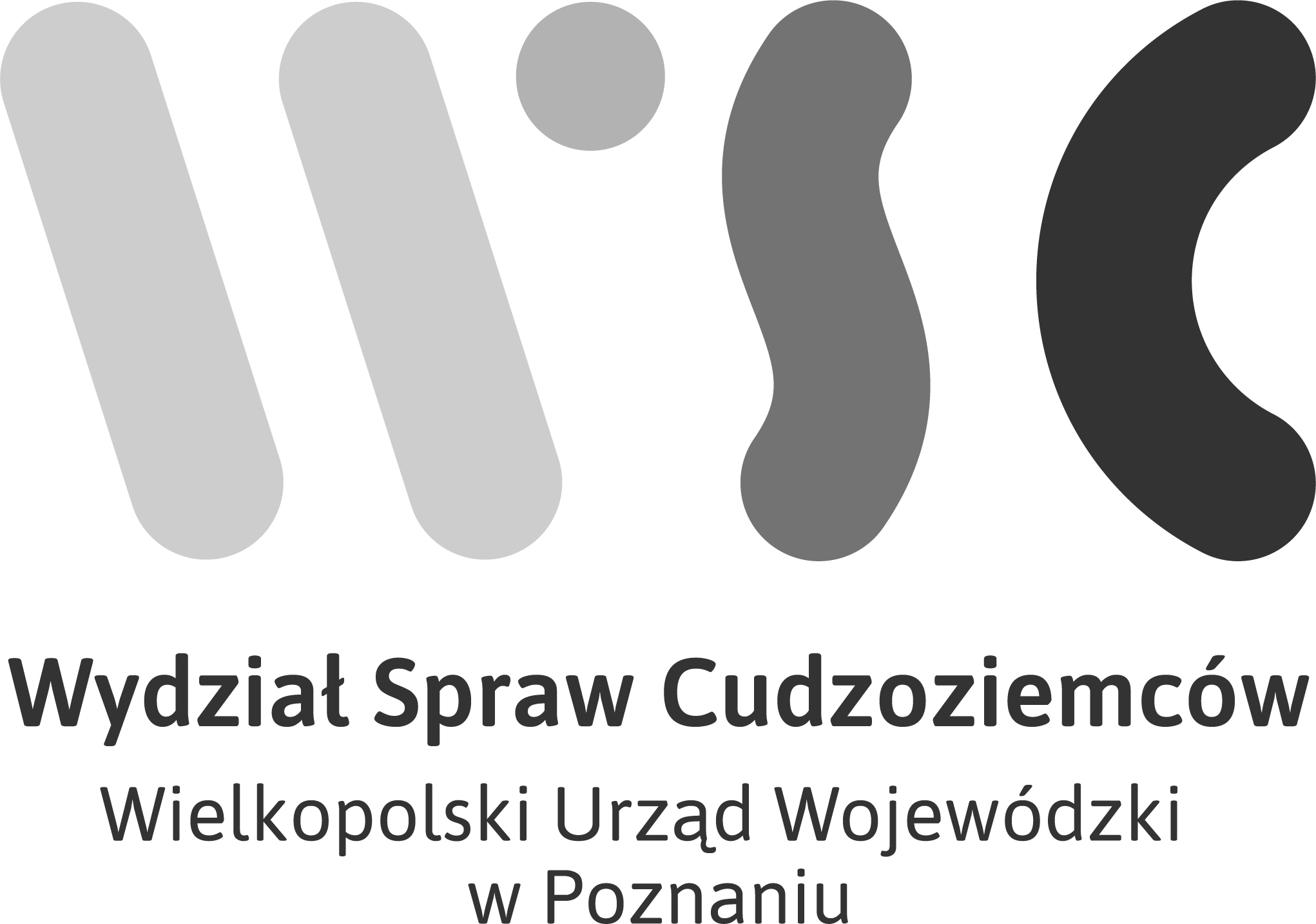 WNIOSEK O ZWROT OPŁATY ZA KARTĘ POBYTUformularz wypełnij w języku polskim drukowanymi literamiWNIOSEK O ZWROT OPŁATY ZA KARTĘ POBYTUformularz wypełnij w języku polskim drukowanymi literamiimię i nazwiskoobywatelstwodata urodzenianr sprawy adres zamieszkaniaadres do korespondencji imię i nazwisko właściciela rachunku